UK Parliamentary Election –Nomination Templates for UK Parliamentary Election in Great BritainThis nominations template has been designed to save time and help candidates complete their nomination forms correctly first time. It is a guide for candidates and agents to help completion of their nomination for any UK Parliamentary Election held on or after 2 May 2024. The annotated notes cover common points that cause confusion or difficulty. Annotated nomination papers – UK Parliamentary ElectionProcess and formsGenerally, there are three forms that you must submit to make your nomination valid:Nomination formHome Address formConsent to nomination
You must deliver these forms by hand, and they must be originals – so not copies. Any documents sent by email or fax will not be accepted. They must be submitted by 4pm on the nineteenth working day before the poll. If you are standing on behalf of a registered political party you will also need to submit: a certificate of authorisation an emblem request form (if you want an emblem on the ballot paper)
These can be delivered by hand or by post but must be originals and anything received by email or fax will not be accepted.UK Parliamentary candidates also need to pay a deposit of £500. The Returning Officer (RO) will provide you with instructions about how this can be paid, (cash/card/bank transfer).  For the Edinburgh constituencies, BACS Bank Transfer is preferred. This deposit must be deposited with the Returning Officer by 4pm on the nineteenth working day before the poll.  Candidates who poll more than 5% of the total valid votes cast in the constituency will have their deposit returned. Those candidates who have polled less than, or equal to, 5% of the total valid votes cast will lose their deposit. You may also submit an agent appointment form.  This does not need to be submitted with your other nomination forms but must be submitted before 4pm on the nineteenth working day before the poll to be accepted.  If you do not submit an agent appointment form, you become your own agent by default.All of the Edinburgh constituencies are burgh constituencies and no sub-agents can be appointed in a burgh constituency. If you have any issues with completing your nomination forms, please contact the RO at the Elections Team, City Chambers, High Street, Edinburgh EH1 1YJ. 0131 469 3126, elections@edinburgh.gov.uk .  It is a good idea to have your nomination paperwork informally checked by the RO before you formally submit them. This can allow you to make any corrections or complete new nomination forms if there are any mistakes.  Once your nomination is formally submitted you cannot amend any details.  If you change your mind and no longer want to stand for election, you can withdraw your nomination until 4pm on the nineteenth working day before the poll (the withdrawal deadline). You may withdraw as a candidate by signing and submitting a withdrawal notice, which must be witnessed by one other person. If you are validly nominated by more than one form, you may request that the details of your proposers, seconders and other subscribers for up to two more valid nomination forms be added to the statement of persons nominated. Further InformationAnnotated formsThese annotated forms cover areas of common confusion or difficulty for you to refer to as you complete your nomination paper. Notes have been added to draw attention to areas where mistakes are often made, or where you are likely to have questions. Form 1a – Nomination paper (header)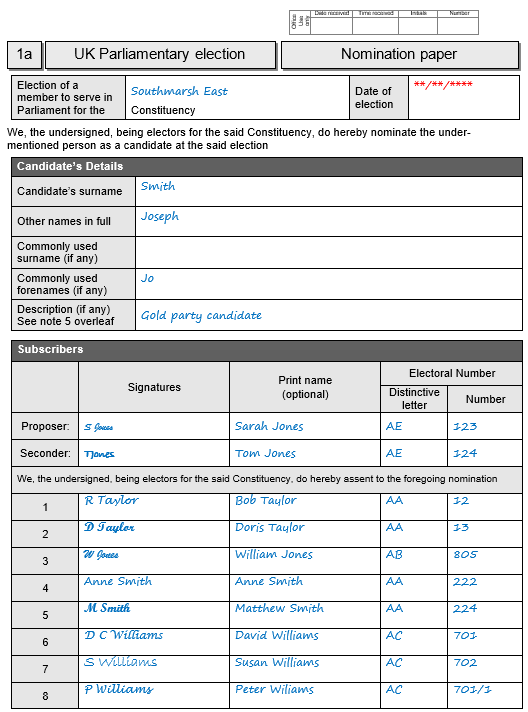 Form 1a – Nomination paper (Candidate’s details)Form 1a – Nomination paper (subscribers)Form 1b – Home address form (header)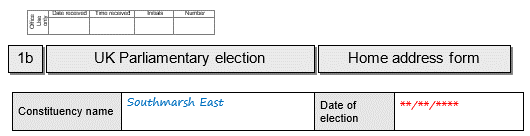 Form 1b – Home address form (Part 1)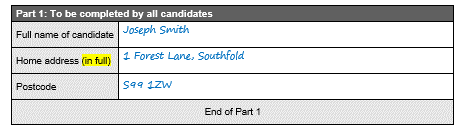 Form 1b – Home address form (Part 2)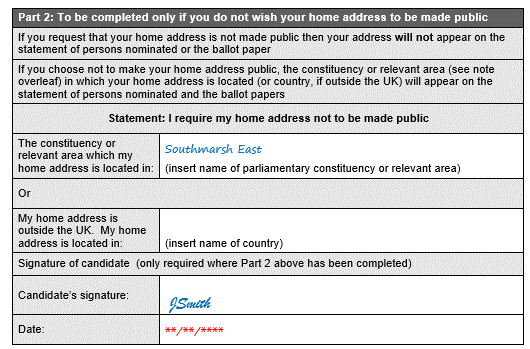 Form 1c – Consent to nomination 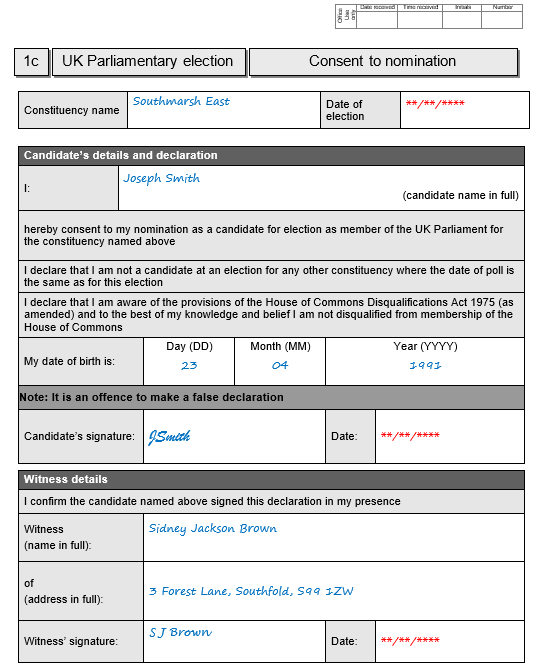 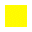 Form 2 – Certificate of authorisation 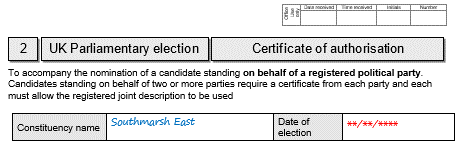 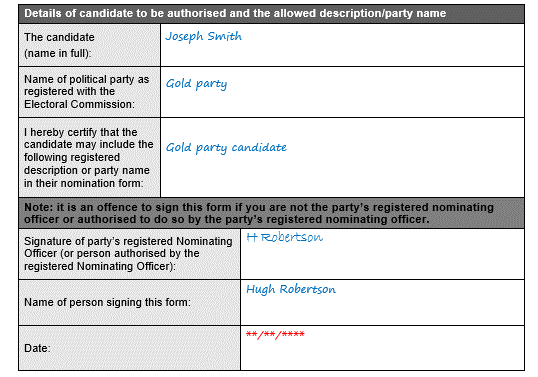 Form 3 – Emblem request form (To request an emblem as registered with the EC)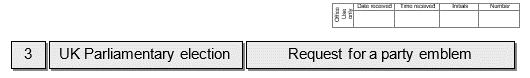 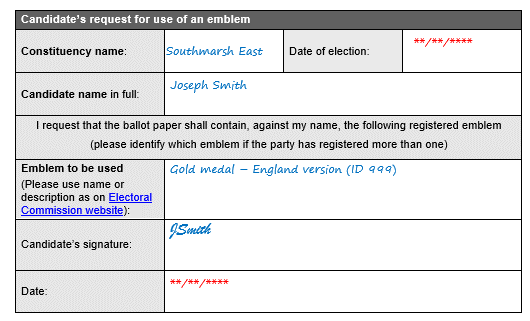 Form 4 – Agent notification form 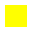 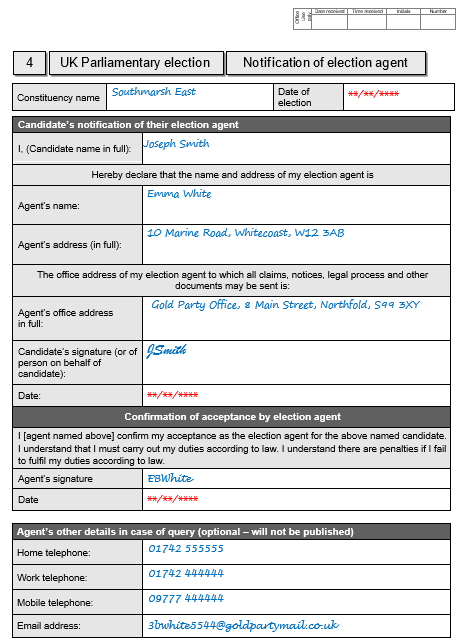 Form 5 – Sub-agent notification form (not relevant for Edinburgh constituencies)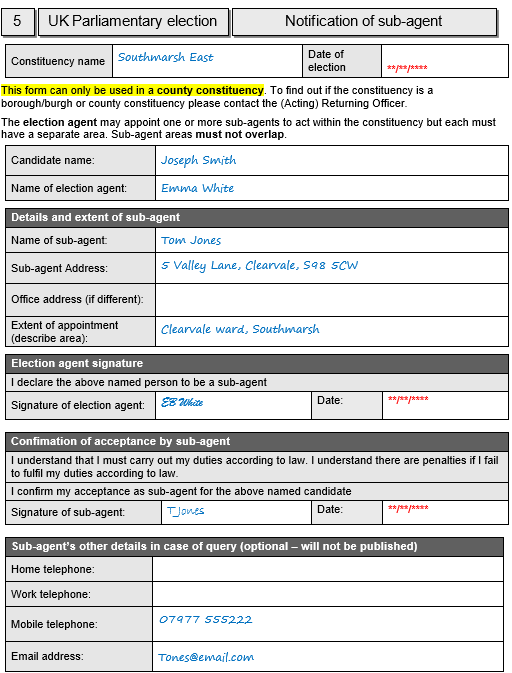 Appendix A – Example of correctly completed nomination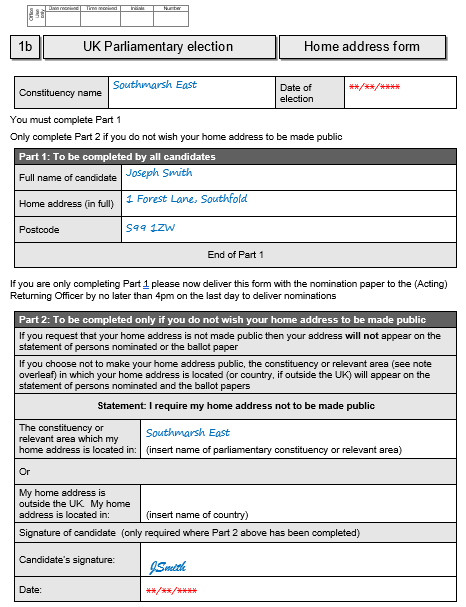 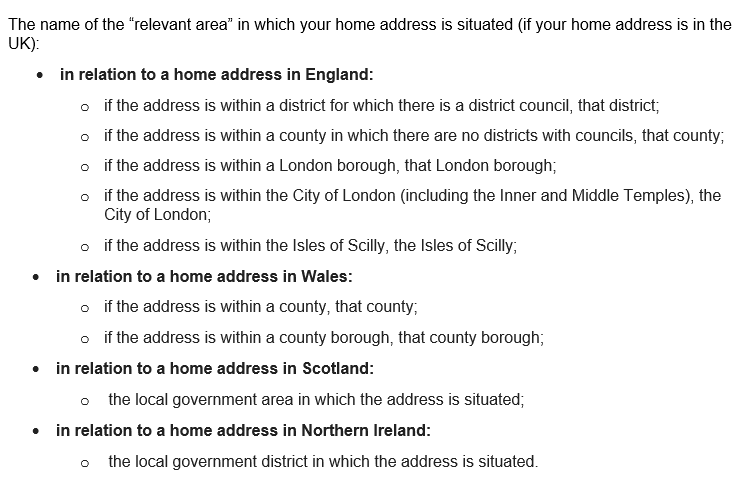 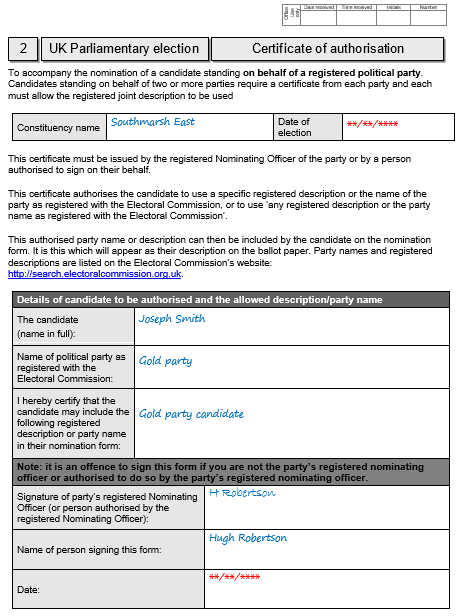 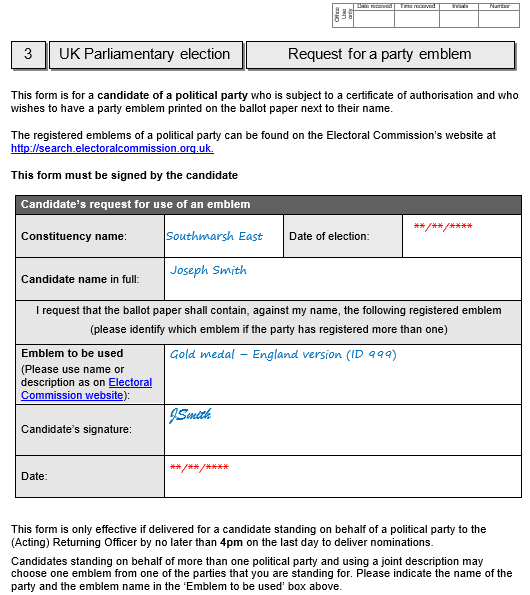 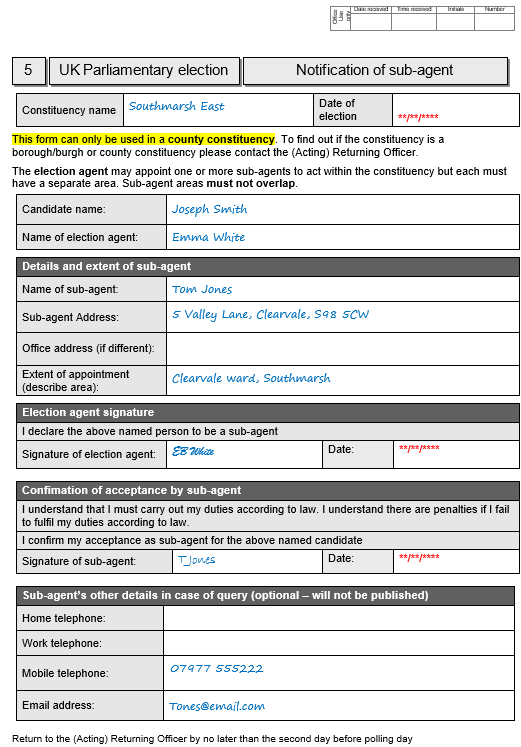 Other useful guidance sources Guidance for Candidates and Agents at UK Parliamentary general elections in Great BritainSchedule 1, Representation of the People Act 1983 